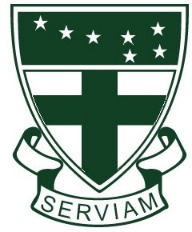 Protokol Katoličke osnovne škole Svete Uršule o postupanju u školskoj godini 2020./2021. u izmijenjenim uvjetima rada tijekom pandemije/epidemije prouzrokovane  virusom SARS-CoV-2-za učenike i roditelje-Sukladno dokumentu Hrvatskog zavoda za javno zdravstvo „Upute za sprječavanje i suzbijanje epidemije COVID-19“ vezano za rad predškolskih ustanova, osnovnih i srednjih škola u šk. g. 2020./2021. i dokumentu Ministarstva znanosti i obrazovanja „Modeli i preporuke za rad u uvjetima povezanim s COVID-19“ , Katolička osnovna škola Svete Uršule u školskoj godini 2020./2021. organizira odgojno-obrazovni rad i nastavu u školi prema tzv. MODELU A: nastava u školi.Protokol vrijedi za učenike i roditelje od 7. rujna 2020. godine te sve do trenutka drugačijih preporuka i mjera izrečenih od strane nadležnih i/ili relevantnih institucija. OBVEZE UČENIKA I RODITELJA PRIJE DOLASKA U ŠKOLUDOLAZAK UČENIKA I RODITELJA U ŠKOLU i ULAZAK U ŠKOLUBORAVAK U ŠKOLI ODLAZAK IZ ŠKOLEPOSTUPANJE U SLUČAJU SUMNJE NA ZARAZU KOD UČENIKAMJERENJE TJELESNE TEMPERATUREobaveza roditelja/djeteta je izmjeriti tjelesnu temperaturu djetetu svaki dan prije dolaska u školu (učenici viših razreda mogu i sami mjeriti temperaturu)u slučaju povišene tjelesne temperature učenike (37,2 ˚C ispod pazuha) ne smije doći u školu, obavezno javljanje telefonom razredniku i izabranom liječniku obiteljske medicine radi odluke o testiranju i liječenjuvrijednost izmjerene temperature prije polaska u školu roditelj/učenik je dužan upisati u INFORMATIVKU/POSEBNU BILJEŽNICU i pokazati je učitelju 1. nastavni satZAŠTITNA MASKA ZA LICEučenici od 5. do 7. razreda OBAVEZNO sa sobom SVAKI DAN imaju masku (nošenje maske u učionicama je obavezno za učenike od 5. do 7. razreda)maske za lice NISU obavezne za učenike od 1. do 4. razreda; iznimno od toga masku učenici od 1. do 4. razreda mogu nositi učenici koji to žele i oni učenici koji su u skupini izrazito vulnerabilnih osoba i kojima je nošenje maske preporučio liječnik(maske za lice će nositi predmetni učitelji, učitelji razredne nastave nisu obvezni nositi maske za lice)OSTALOosigurati djetetu 1 paketić papirnatih maramica za nos i staviti ga u školsku torbuDOLAZAKU ŠKOLUučenici dolaze samostalno ili u pratnji jednog od roditelja/skrbnika u školu, prema određenom rasporedu dolaska pojedinih razrednih odjeljenjapojedina razredna odjeljenja u Školu ulaze na dosadašnji ulaz sa strane parkinga Škole, dok pojedina razredna odjeljenja u Školu ulaze iz Uršulinske ulice na velikom ulazu (ulaz za automobile)učenici su dužni u vrijeme predviđeno za ulazak njihovog razreda biti na određenom ulazu (kašnjenje nije dozvoljeno s obzirom da svaki razredni odjel ulazi u zgradu Škole u pratnji razrednog učitelja/ice ili predmetnog učitelja/ice  predmeta kojeg ima 1. nastavni sat);ukoliko učenici dolaze biciklom, a ulaze u Školu iz Uršulinske ulice, bicikl parkiraju  na parkingu Škole te pješice odlaze do ulaza u Uršulinskoj ulici (prolazak kroz Školu nije moguć u tom slučaju); jednako vrijedi i za učenike koje će roditelji dovesti na parking Škole, a njihov razredni odjel ima predviđeni ulazak u Školu iz Uršulinske ulice; potrebno je voditi računa o pravovremenom kretanju od kuće i pravovremenom dolasku;roditelji NE ulaze u zgradu Škole, a drže udaljenost od 1,5 metra u odnosu na drugu djecu i roditelje u vanjskom prostoru pri dovođenju djetetaroditelji i djeca iz istog kućanstva ne trebaju držati fizičku udaljenostmole se roditelji i učenici da ne prolaze kroz prostor Dječjeg vrtića „Sveta Uršula“zabranjen je ulazak osobama koje su bolesne ili su u samoizolacijiu vanjske (dvorište, vrt, igralište) i unutarnje prostorije Škole ne mogu ulaziti osobe koje imaju povišenu tjelesnu temperaturu, respiratorne probleme poput kašlja i kratkog daha ili koji su u riziku da su mogli biti u kontaktu s osobama pozitivnim na COVID-19 ili su pod sumnjom da bi mogli biti zaraženi  COVID-om 19, a osobito ako su u samoizolaciji VRIJEME i MJESTO DOLASKA PREMA RAZREDNIM ODJELJENJIMAULAZAK U ŠKOLUučenici istog razrednog odjela ulaze u Školu u pratnji učitelja; učitelji ne ulaze u Školu; iznimno prema dogovoru i potrebiučenici se ne zadržavaju na hodniku ni drugim prostorima Škole već odlaze do svoje garderobe gdje se obavezno preobuvaju (obavezno je imati posebne papuče ili tenisice za kretanje po prostoru Škole); prije početka nastave učenici SVIH RAZREDNIH ODJELJENJA obavezno PERU RUKEBORAVAK U RAZREDU i DRUGIM ŠKOLSKIM PROSTORIMAučenici od 1. do 4. razreda ne moraju nositi maske za liceučenici od 5. do 7. razreda obavezno nose maske za licepreporuča se održavanje fizičke udaljenost od 1,5 metraučenik prostoriju u kojoj boravi njegov razred smije napustiti samo u slučaju odlaska na toalet, pranje ruku ili izlaska u dvorište Škole radi aktivnosti na otvorenom i to isključivo na način da se ne miješa s djecom iz drugih razreda i uz dozvolu/vođenje razrednog ili predmetnog učiteljapreporuča se i potiče djecu da ne dodiruju usta, nos, oči i lice učenici trebaju redovito i pravilno prati ruke prije ulaska u svoju učionicu, prije konzumiranja hrane, nakon korištenja toaleta, nakon dolaska izvana, nakon čišćenja nosa i uvijek kada ruke izgledaju prljavo. nakon pranja ruku vodom i sapunom ruke treba osušiti papirnatim ručnikom za jednokratnu upotrebu koji se nakon korištena baca u koš za otpatke s poklopcemRASPORED SATI i OBROKA NASTAVA ZA UČENIKE OD 5. do 7. RAZREDA počinje u 7.45 satiNASTAVA ZA UČENIKE OD 1. do 4. RAZREDA počinje u 8.00 sati  doručak za učenike 1.a, 1.b, 2.a i 2.b je u 8.45 satidoručak za učenike 3.a, 3.b, 4.a i 4.b je u 9.45 satiužina za učenike 5.a, 6.a i 7.a razreda je u 11.05 i traje do 11.25 saticjelovit raspored sati objavljuje se zasebno svakom razrednom odjeljenju te putem razrednika dostavlja roditeljima i učenicima, a bit će dostupan i na oglasnoj ploči Škole te službenoj mrežnoj stranici Školeučenici u pratnji razrednih/predmetnih učitelja odlaze do blagovaonice i dvorane Sv. Josipa na doručak/užinuu blagovaonici i dvorani sv. Josipa će se poštivati preporučene epidemiološke mjereučenici koji se nisu opredijelili za školski doručak/užinu, moraju hranu ponijeti od kuće te će hranu blagovati u istom prostoru kao i učenici njihovog razredapreporuča se da učenici sa sobom imaju bočicu s običnom vodomPOSUDBA KNJIGA IZ ŠKOLSKE KNJIŽNICEvraćanje i posudba količine građe organizirat će se u suradnji školske knjižničarke i prema rasporedu rada školske knjižniceIZLAZAK IZ ZGRADE ŠKOLEodlazak učenika iz Škole odvija se na način da ne dolazi do kontakta između djece različitih razredaučenici izlaze iz Škole na istim mjestima gdje su i ušli, u razmaku od nekoliko minuta i u pratnji razrednih/predmetnih učiteljaizlazak učenika iz Škole nadgleda učitelj koja s njima održava zadnji školski sat, te vodi brigu o održavanju fizičke udaljenosti i pridržavanju svih ostalih mjera kod izlaska učenika iz Školeako djeca razviju simptome COVID-19 tijekom boravka u ustanovi, učitelj odmah obavještava roditelje, koji u najkraćem mogućem roku trebaju doći po dijete; do dolaska roditelja dijete se izolira u zasebnoj i određenoj prostoriji na 2. katu Škole odmah po utvrđivanju simptoma, učitelj/stručni suradnik prati dijete do prostorije za izolaciju i boravi s njime do dolaska roditelja; u vrijeme nastave s učenikom boravi stručna suradnica do dolaska roditeljapo odlasku djeteta dezinficira se prostorija u kojoj je dijete bilo izoliranoravnateljica nadležnom epidemiologu/školskom liječniku javlja svako grupiranje osoba sa sumnjom na COVID-19 i svaku pojedinačnu infekciju koju roditelj ili djelatnik moraju najhitnije prijaviti ravnateljicikod pojedinačnog slučaja pojave simptoma koji mogu upućivati na zarazu COVID-19, razredni odjel u pravilu nastavlja dalje s radom, dok se kod prijavljenog grupiranja osoba sa znakovima bolesti postupa sukladno mišljenju liječnikakad se kod djeteta/učenika utvrdi zaraza COVID-19, prema učenicima razrednog odjela i učiteljima se postupa sukladno odluci nadležnog epidemiologa